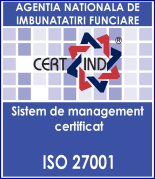 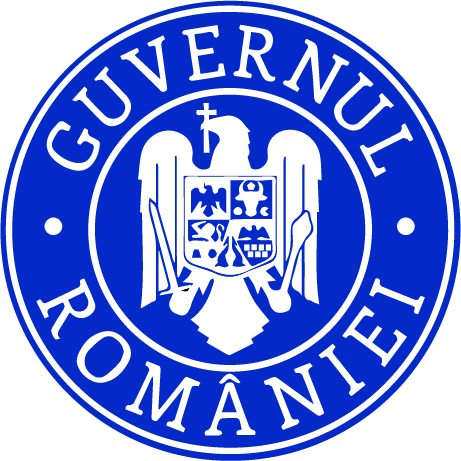 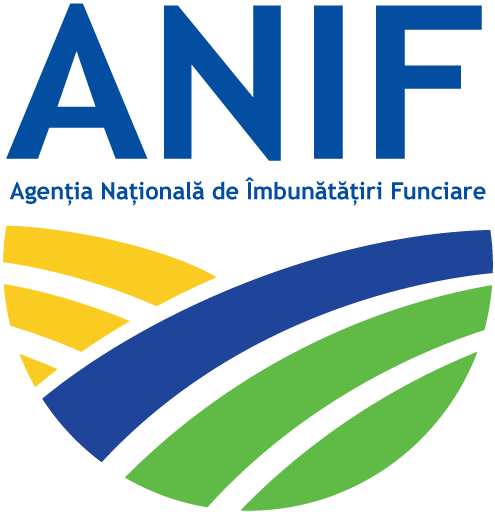 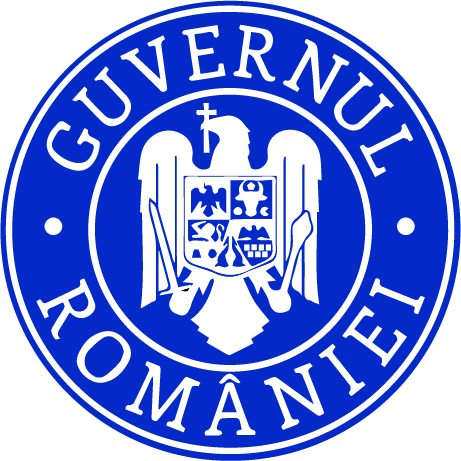 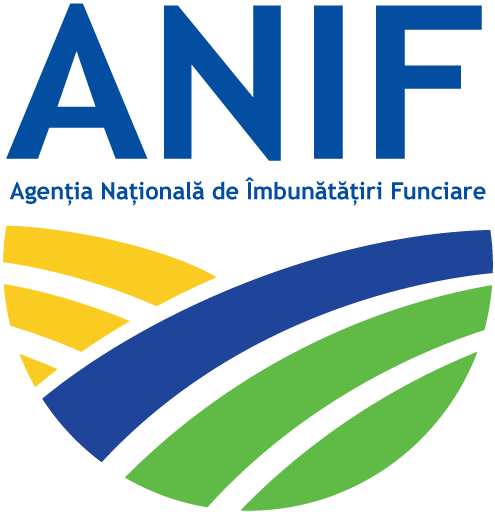 Stadiul lucrărilor de reabilitare cuprinse în  Programul Național de Reabilitare a Infrastructurii Principale de Irigații din România 2014-2020, din amenajările de irigații Olt- Călmățui, Viișoara și Giurgiu-Răsmirești zona B, județul Teleorman .În România lucrările de îmbunătăţiri funciare reprezintă un domeniu vast de activitate, rezultatele obţinute reprezentând încununarea unei experienţe dobândite pe o perioadă de aproximativ 60 de ani.Proiectarea, executarea și exploatarea sistemelor de irigații se fac în corelare cu lucrările de gospodărire a apelor, hidroenergetice, de gestionare a căilor de comunicație, în acord cu interesele proprietarilor de terenuri și cu documentațiile de urbanism și de amenajare a teritoriului, ținând seama de cerințele de protecție a mediului. Lucrările din sistemele de irigații reprezintă întreagă infrastructură de îmbunătăţiri funciare formată din canale magistrale, principale, distribuitoare, secundare, stații de pompare și construcții hidrotehnice aferente, precum şi reţeaua subterană compusă din conducte principale, conducte secundare, antene, având ca scop pomparea și transportul apei.Nevoia  de investiții  este prioritară pentru a răspunde  la schimbările climatice, prevenirii riscurilor și a rezilienței  în fața dezastrelor. În acest context  Filiala Teritoriala de Îmbunătățiri Funciare Teleorman a întocmit  documentația și a început execuția pentru reabilitarea parțială a 4 amenajării de îmbunătăţiri funciare de pe teritoriul județului,după cum urmează :-Amenajarea hidroameliorativă de irigații Olt Călmățui, Viișoara, Terasa Zimnicea și Giurgiu Răsmirești zona B.Suprafața care se poate iriga după finalizarea lucrărilor și recepția la terminarea lucrărilor este de 38535 ha,din totalul de 231458,0 ha amenajate în județul Teleorman .Suprafața reabilitată sau în curs de reabilitare pe amenajări ,este următoarea:Amenajare Viișoara –SPA Gârla Iancului - 12936 ha.- în curs de reabiltare.Amenajarea Viișoara  - SPA Ruptoare – 6770 ha .- reabilitat.Amenajarea Terasa Zimnice -1477 ha .- reabilitat .Amenajarea Olt -Călmățui -12069 ha .- în curs de reabilitare .Amenajarea Giurgiu Răsmirești zona B -  5283 ha . – în curs de reabilitare .         În județul Teleorman se află în derulare lucrări de investiții la următoarele amenajări :I )     AMENAJAREA DE IRIGAŢII OLT- CĂLMĂŢUI          În amenajarea Olt-Călmăţui sunt în curs de execuţie 2(două) proiecte de reabilitare a infrastructurii principale de irigaţii şi anume:Obiectivul de investiții “Reabilitarea amenajării de irigaţii Olt-Călmăţui, județul Teleorman” se execută conform Contract de proiectare și execuție lucrări nr.15.02.004/19.02.2015 încheiat cu SC TELDRUM SA, Lider al Asocierii formată din SC TELDRUM SA & SC EXPERCO- ISPIF.Contractul “Reabilitarea amenajării de irigaţii Olt-Călmăţui, județul Teleorman” are o valoare de 25.834.738,12 lei cu TVA . La data de 30.09.2022 s-au realizat lucrări în valoare de 23.582.845,40 lei cu TVA, valoare rezultată în urma aplicării OUG. nr.114/2018 și NR-NCS aferente.           Lucrările cuprinse în cadrul obiectivului de investiții “Reabilitarea amenajării de irigaţii Olt-Călmăţui, județul Teleorman” au ca și termen de finalizare  sfârșitul anului 2022, în funcție de condițiile tehnice de realizare a punerii în funcțiune (condiționat de nivelul fluviului Dunărea).Lucrările principale pe obiecte din cadrul obiectivului de investiții “Reabilitarea amenajării de irigaţii Olt-Călmăţui, județul Teleorman” şi stadiul de execuţie al acestora sunt următoarele:Staţia de bază SPA Dunărea:reparaţii agregate pompare – 3 buc. –realizat 100%reparaţii instalaţii electrice– 3 buc. – realizat 100%reparatii la construcții stație – 1 buc. –realizat 100%instalaţii hidromecanice(vane,compensatori ) – 5 buc – realizat 100%Staţiile de punere sub presiune 10 buc.: SPP1, SPP2, SPP5, SPP12, SPP13, SPP14, SPP27, SPP28, SPP32, SPP33: înlocuire agregate pompare – 29 buc. – realizat 100%reparaţii instalaţii electrice– 10 buc. – realizat 100%instalaţii hidromecanice(vane,compensatori, obturatoare) – 10 buc. - realizat 100%Canalul de irigații CA 1:reparat pereu degradat,rosturi degradate – 3500 mp – realizat 100%Gradul de realizare este de 99,00 %, lucrările fiind finalizate, urmând efectuarea de probe tehnologice, teste și încercări tehnologice ale agregatelor de pompare înlocuite în cadrul celor 10 SPP-uri.Obiectivul de investiții,,Reabilitarea amenajării de irigaţii Olt-Călmăţui- etapa II, județul Teleorman” se execută conform Contract de proiectare și execuție lucrări nr.18.07.112/13.07.2018 încheiat cu SC ENERGOMONTAJ SA, Lider al Asocierii formată din SC ENERGOMONTAJ SA & SC HIDROCONSTRUCȚIA SA & SC AL TRADING SRL.Contractul “Reabilitarea amenajării de irigaţii Olt-Călmăţui etapa II, județul Teleorman” are o valoare de 72.488.516,99 lei cu TVA . La data de 30.09.2022 s-au realizat lucrări în valoare de 71.180.518,48. cu TVA, valoare rezultată în urma aplicării OUG. nr.114/2018 și NR-NCS aferente.      Lucrările cuprinse în cadrul obiectivului de investiții “Reabilitarea amenajării de irigaţii Olt-Călmăţui etapa II, județul Teleorman”  au ca termen de finalizare lunile octombrie-noiembrie 2022, în funcție de condițiile tehnice de realizare a punerii în funcțiune a celor 3 stații de pompare. Lucrările principale pe obiecte din cadrul obiectivului de investiții “Reabilitarea amenajării de irigaţii Olt-Călmăţui etapa II, județul Teleorman”   şi stadiul de execuţie al acestora sunt următoarele :a) Staţia de bază SPA Dunărea:- înlocuire agregate pompare – 1 buc. –realizat 100%- reparaţii instalaţii electrice– 1 buc. – realizat 100%                                                                                                                                                                                                                                                                                                                                                                                                                                                                                                                                                                                                                                                                                                                                                                                                                                                                                                                                                                                                                                                                                                                                                                                                                                       b) Staţia de repompare  SRP 1:înlocuire agregate pompare – 4 buc. –realizat 100%reparaţii instalaţii electrice– 4 buc. – realizat 100%reparatii la construcții stație – 1 buc. –realizat 100% instalaţii hidromecanice(vane,compensatori ) – 4 buc. – realizat 100%reabilitare conductă refulare  Dn 2800 mm- 401 ml – realizat 100%   c)  Staţia de repompare  SRP 2+3:înlocuire agregate pompare – 4 buc. –realizat 100%reparaţii instalaţii electrice– 4 buc. – realizat 100%reparatii la construcții stație – 1 buc. –realizat 100% instalaţii hidromecanice(vane,compensatori ) – 4 buc. – realizat 100%reabilitare conductă refulare  Dn 2000 mm- 360 ml – realizat 100%d) Canalul de irigaţii CA 2:reparat pereu degradat,rosturi degradate – 8124 mp – realizat 100%e) Canalul de irigaţii CA  III:reparat pereu degradat,rosturi degradate – 37597 mp – realizat 100%f) Canalul de irigaţii CD 4:reparat pereu degradat,rosturi degradate – 35000 mp – realizat 100%g) Canalul de irigaţii CD 7:reparat pereu degradat,rosturi degradate – 30300 mp – realizat 100%h) Construcţiile hidrotehnice:- reparat stăvilare  - 9 buc. – realizat 80%, urmând montarea acestora pe pozițieGradul de realizare este de 98,20 %.  II )  AMENAJAREA DE IRIGAŢII VIIŞOARA Obiectivul de investiții “Reabilitarea amenajării de irigaţii Viișoara, județul Teleorman” se execută conform Contract de proiectare și execuție lucrări nr.18.07.113/13.07.2018 încheiat cu SC ELSACO ELECTRONIC SRL, Lider al Asocierii formată din SC ELSACO ELECTRONIC SRL & SC CARMIN POPSTAR SRL & SC NACO EXPRESS SRL & SC MECANEX SA.  Contractul ”Reabilitarea amenajării de irigaţii Viişoara, județul Teleorman” are o valoare de 47.028.471,68 lei cu TVA . La data de 30.09.2022 s-au realizat lucrări în valoare de 45.058.050,99 lei cu TVA, valoare rezultată în urma aplicării OUG. nr.114/2018 și NR-NCS aferente .      Lucrările cuprinse în cadrul obiectivului de investiții “Reabilitarea amenajării de irigaţii Viişoara, județul Teleorman” au ca termen de finalizare sfârșitul anului 2022, în funcție de condițiile tehnico-economice.Lucrările principale pe obiecte din cadrul obiectivului de investiții “Reabilitarea amenajării de irigaţii Viişoara, județul Teleorman” şi stadiul de execuţie sunt următoarele: a) Staţia de bază SPA Gârla Iancului:înlocuire agregate pompare – 4 buc. –realizat 100%reparaţii instalaţii electrice– 16 buc – realizat 100%reparatii la conducta de aspiraţie –refulare- 1236 ml –realizat parțialinstalaţii hidromecanice(vane, compensatori, obturatoare) – 36 buc. - realizat 100%	b) Staţia de repompare SRP 2:înlocuire agregate pompare – 3 buc. –realizat 100%reparaţii instalaţii electrice– 5 buc. – realizat 100%reparatii la conducta de aspiraţie –refulare- 500 ml –realizat 100%instalaţii hidromecanice(vane,compensatori, obturatoare) – 3 buc.-realizat 100%c) Canalul de irigaţii CD 2: - reabilitare secțiune canal – 1720 mp – realizat 100% - reabilitare vane Dn 1000,Dn 600 -2 buc. – în execuție - înlocuit conductă alimentare CD 2 (Dn1000/Dn 600 mm)- 60 ml – în execuție - reparat construcţii hidrotehnice – 5 buc. - în execuțied) Canalul de irigaţii CD 2-1:- reparat pereu beton- 43378 mp – realizat 41648 mp- reparat vane Dn 600-2 buc - în execuție- reparat construcţii hidrotehnice-deversor preaplin-  3 buc - în execuțiee) Canalul de irigaţii CD 1:- înlocuit supratraversare canal CD1/CCI -30 ml – realizat 100%- reparat construcţii hidrotehnice-  4 buc. - în execuțieGradul de realizare  este de 98,00 %.  III )  AMENAJAREA DE IRIGAŢII GIURGIU- RĂSMIREŞTI ZONA B,,Reabilitarea amenajării de irigaţii Giurgiu-Răsmirești zona B, județul Teleorman” se execută conform Contract execuție lucrări nr.19.10.386/03.10.2019 încheiat cu SC ROMELECTRO SRL, contract cesionat  către SC DELTA TOUR SRL.           Contractul “Reabilitarea amenajării de irigații Giurgiu-Răsmiresti zona B, județul Teleorman” are o valoare de 57.559.701,14 lei cu TVA. La data de 30.09.2022 s-au executat lucrări în valoare de 18.827.942,54 lei cu TVA, valoare rezultată în urma aplicării OUG. nr.114/2018 și NR-NCS aferente       Lucrările cuprinse în cadrul obiectivului de investiții “Reabilitarea amenajării de irigaţii Giurgiu Răsmirești zona B, județul Teleorman”  au ca termen de finalizare sfârșitul anului 2023, în funcție de condițiile tehnico-economice.Lucrările principale pe obiecte din cadrul obiectivului de investiții “Reabilitarea amenajării de irigaţii Giurgiu-Răsmirești zona B, județul Teleorman” şi stadiul de execuţie sunt următoarele:a) Staţia de bază SPA Pietrişu:- reabilitare clădire post trafo-1 buc- realizat 100%- reparaţii la  conducta –racord navă conducte Dn 900 mm - 144 ml – în execuție- reparaţii instalaţii electrice 6 kv- 6 buc- în execuție- dragaj bazin aspiraţie SPA Pietrişu-23354 mc – în execuție b) Stația de bază SRP1:înlocuire agregate pompare – 3 buc – în execuțiereparaţii instalaţii electrice– 6  buc - în execuțiereparatii la construcții stație – 1 buc – realizat 75 % instalaţii hidromecanice(vane,compensatori ) – 3 buc - în execuție c) Staţia de bază SRP2:înlocuire agregate pompare – 2 buc – în execuțiereparaţii instalaţii electrice– 2  buc - în execuțiereparatii la construcții stație – 1 buc –realizat 90 % instalaţii hidromecanice (vane,compensatori ) – 2 buc - în execuție         d) Canalul de irigaţii CA1:- lucrări de reabilitare a secțiunii de curgere a canalului – 17993 mp- realizat 100%- lucrări de reabilitare a impermeabilizării canalului CA1-54502 mp – realizat 100%- lucrări de reabilitare construcții hidrotehnice de pe canalul CA 1- 3 buc – în execuție e)Canalul de irigaţii CA2:- lucrări de reabilitare a secțiunii de curgere a canalului – 1440 mp-realizat 100%- lucrări de reabilitarea a impermeabilizării canalului CA2- 53050 mp – realizat 50%- lucrări de reabilitarea constructii hidrotehnice a  canalului CA 2- 4 buc – neabordate f)Canalul de irigaţii CA3:- lucrări de reabilitare a secțiunii de curgere a canalului – 730  mp- în execuție - lucrări de reabilitarea a impermeabilizării canalului CA3 - 53009 mp -  în execuție- lucrări de reabilitare construcții hidrotehnice de pe canalul CA 3 - 3 buc – neabordateg)Canalul de irigații CD4:- lucrări de reabilitare a secțiunii de curgere a canalului –4480 mc - neabordate- lucrări de reabilitarea a impermeabilizării canalului CA1- 57753 mp - neabordate - lucrări de reabilitare construcții hidrotehnice de pe canalul CA 1- 4 buc – neabordateGradul de realizare este de 32,71 %.    DIRECTOR                                ȘEF SERV. PEP                             ȘEF SERV. TIAC   Ing. Ionel DAȘA                           Ing.Floricel LUNGU                      Ing.Liviu  IORDAN    